Heritage Lincolnshire Photography Competition –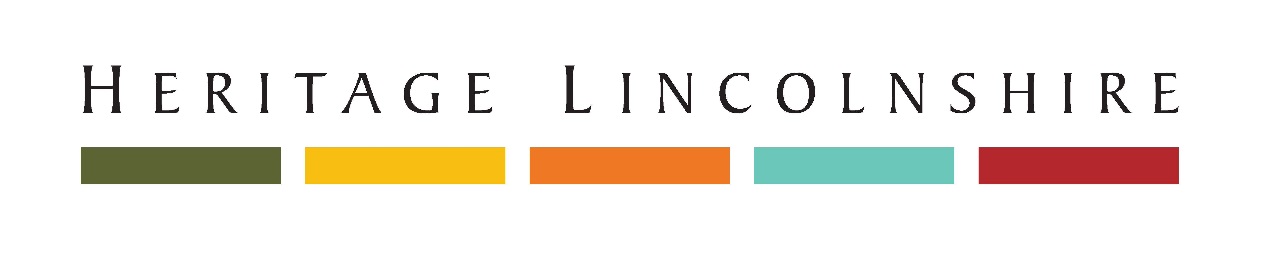 ‘Lincolnshire’s Layers of History’Heritage Lincolnshire Photography Competition Entry FormFull nameAddressPostcodeTelephoneEmailBrief description of photograph including location, title and how it represents Lincolnshire’s Layers of History:I have read the Terms and Conditions and give my permission for the image submitted for entry to be used free of charge and in perpetuity and exclusively by Heritage Lincolnshire in its literature and publicity, on their website, social media and in the calendar.SignedDateIf you would like to be included on our mailing list and receive details of future events and competitions please tick this box Photograph Release FormHeritage Lincolnshire regularly uses photographs in news articles and for use in marketing and PR activity. With your permission we would like to use your photograph to send to local press and upload to our social media channels and use on our websites. We may also use your image for future publications and literature produced by Heritage Lincolnshire and its partners. By signing this consent form you acknowledge that Heritage Lincolnshire may use your image without further approval. If your entry contains any individual prominently within it please ensure that these person(s) sign to give their consent below. Any individual under the age of 18 must have parental/guardian consent.Photographs that include peopleI confirm that I am in this photograph and I give consent for Heritage Lincolnshire to use this image in any marketing and PR activity. In the case of any individual under the age of 18, this form must be signed by a parent/guardian. Person 1: Name: ……………………………………………………………. Age (if under 18): ………………….. Signature:………………………………………………………… Date: ………………………………… Relationship to individual (if under 18)………………………………………………………………….. Person 2: Name: ……………………………………………………………. Age (if under 18): ………………….. Signature:………………………………………………………… Date: ………………………………… Relationship to individual (if under 18)………………………………………………………………….. Person 3: Name: ……………………………………………………………. Age (if under 18): ………………….. Signature:………………………………………………………… Date: ………………………………… Relationship to individual (if under 18)………………………………………………………………….. Person 4: Name: ……………………………………………………………. Age (if under 18): ………………….. Signature:………………………………………………………… Date: ………………………………… Relationship to individual (if under 18)………………………………………………………………….. Please ensure that all individuals included in your photograph give consent before taking it. If you have more than four people in your photograph please continue on a separate sheet. For more information about your entry or about the competition please call 01529 461499 or email photocomp@heritagelincolnshire.org 